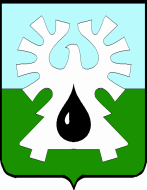  МУНИЦИПАЛЬНОЕ ОБРАЗОВАНИЕ ГОРОД УРАЙ ХАНТЫ-МАНСИЙСКИЙ АВТОНОМНЫЙ ОКРУГ - ЮГРА   ДУМА ГОРОДА УРАЙ   РЕШЕНИЕот 24 октября 2019 года                                                                                № 76О внесении изменений в решение Думы города Урай «О Положении о размерах и условиях осуществления ежемесячных и иных дополнительных выплат депутатам, выборным должностным лицам местного самоуправления, осуществляющим свои полномочия на постоянной основе в муниципальном образовании городской округ город  Урай»     Рассмотрев представленный главой города Урай проект решения Думы города Урай «О внесении изменений в  решение Думы города Урай «О Положении о размерах и условиях осуществления ежемесячных и иных дополнительных выплат депутатам, выборным должностным лицам местного самоуправления, осуществляющим свои полномочия на постоянной основе в муниципальном образовании городской округ город  Урай», на основании  пункта 4 статьи 86 Бюджетного кодекса Российской Федерации Дума города Урай решила:Внести в решение Думы города Урай от 28.02.2008 №4 (в редакции решений Думы города Урай от 26.02.2009 №4, от 24.11.2011 №86, от 24.05.2012  №51, от 22.11.2018 №71) следующие изменения:В преамбуле слова «статьи 53 Федерального закона от 06.10.2003 №131-ФЗ «Об общих принципах организации местного самоуправления в Российской Федерации» заменить на слова «пункта 4 статьи 86 Бюджетного кодекса  Российской Федерации».Статью 1 Положения о размерах и условиях осуществления ежемесячных и иных дополнительных выплат депутатам, выборным должностным лицам местного самоуправления, осуществляющим свои полномочия на постоянной основе в муниципальном образовании городской округ город  Урай изложить в следующей редакции:«Статья 1. Отношения, регулируемые настоящим ПоложениемНастоящее Положение в соответствии с пунктом 4 статьи 86 Бюджетного кодекса  Российской Федерации и статьей 2 Закона Ханты-Мансийского автономного округа - Югры от 28.12.2007 №201-оз «О гарантиях осуществления полномочий депутата, члена выборного органа местного самоуправления, выборного должностного лица местного самоуправления в Ханты-Мансийском автономном округе – Югре», определяет размеры и порядок осуществления ежемесячных и иных дополнительных выплат лицам, замещающим муниципальные должности на постоянной основе в муниципальном образовании городской округ город Урай.».2.Опубликовать настоящее решение  в газете «Знамя».Председатель Думы города Урай               Исполняющий обязанности                                                                             главы города Урай     _____________  Г.П. Александрова            ______________ И.А.Козлов                                                                         25 октября 2019 г.   